平成２９年１０月２日江東区立深川第二中学校生活指導部安全指導だより　～ 第七回 ～今回のテーマ　夕暮れ時の安全確保について　今年度もいよいよ10月に入りました。今週が終わるといよいよ前期も終了となります。早いものですね。９月23日は「秋分の日」でした。秋分の日とは昼と夜の長さがほぼ同じ日です。つまり今は少しずつ日が暮れるのが早くなってきている状態です。６時過ぎには辺りは真っ暗な状態になってきます。下校途中に身の安全を守るために、下記のことを理解しておきましょう１　友達と（複数人で）下校しよう。　　　不審者は、人通りのない道や街灯などがない暗い場所で近寄ってくることが多いです。また、一人で下校している児童・生徒を狙って声をかけてきます。二人以上でいる場合には、声をかけることをためらう場合が多く、不審者に対しては非常に効果的です。２　子ども１１０番の家の場所を確認する。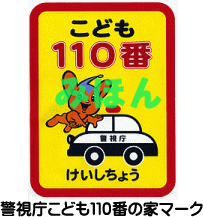 　　　子ども１１０番の家とは、子ども達が危険に遭遇したり、困りごとがあったりするとき安心してたち寄れる場所です。コンビニエンスストアーや公共の施設、そして民家がそれを受け持っていることがあります。通学路に右のマークが貼ってある場所がないかどうか確認してみましょう。もちろん、緊急の場合には、近くにいる大人に頼んで１１０番通報をしてもらいましょう。事件や事故に遭ったら必ず、お家の人、警察、学校に電話しましょう。３　マンションなどエレベーターを利用する際の注意点エレベーターの中も犯罪の場所になりえます。「は・さ・み」を意識してください。は・・・はいる前は周りをよく見るさ・・・さっと乗って、ボタンの前み・・・みんなで乗ろう、エレベーター最終下校時刻、通学路をしっかり守り、事件・事故に遭わないように気をつけましょう！